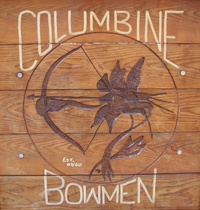 Name___________________________________________________________________Address_________________________________________________________________City ___________________________________ St.__________ Zip ________________  Home Phone # _______________________ Cell Phone#__________________________Email address ____________________________________________________________2020/2021 Memberships run July 15th to April 30 and are non-refundable. We do prorate your membership if you join later in the year and then your renewal will be due next May. For example, if you joined in November 2019, you would pay $45.00 for a family membership and then your renewal payment of $75.00 would be due May 2020. Please see the below table for the payment due amount based on the month you join:Adult _____________________________ birthday ___________ Junior__________________________ birthday________Adult _____________________________ birthday ___________ Junior__________________________ birthday________  Junior_____________________________ birthday___________  Junior__________________________ birthday________________________________________________________________________________TOTAL AMOUNT TO BE INCLUDED WITH APPLICATION         $___________WAIVER Columbine Bowmen, Inc.WAIVER AND RELEASDE OF LIBILITY – READ BEFORE SIGNINGLiability Release: Releasor, being of lawful age, (or, in the case of a minor, through his/her parent or guardian) in consideration of being permitted to participate in various shooting disciplines and activities, either as a member or guest, do for themselves, their spouse, legal representatives, heirs, assigns and subrogors, hereby release, waive and forever discharge Releasees from any and all liability for any and all losses and damages of any type or kind, and from any and all claims, suits, demands, actions or rights of actions, of whatever kind, either in law or equity, arising from or by reason of death, personal injury known or unknown, or property damage resulting from any incident which may occur during Releasor’s presence at the Facility, and/or participation in any activity, whether caused in whole or in part by the Releasees or any other person or thing at the host while Releasor is present.  Releasor, and his/her parent or guardian in the event Releasor is a minor, agree to fully indemnify, defend and hold Releasees harmless for all Releasor’s actions or omissions while at the host.  There is no limit to this indemnity. Releasor assumes full responsibility for the risk of bodily injury, death or property damage due to the negligence of the Releasees or any other third party or thing while at the Releasees Facility, and while competing, officiating, working, spectating, or for any purpose at the Releasees Facility. Releasor fully and completely releases the Releasees and any of its related parties or and from all liability to Releasor and to anyone or any entity claiming by, through or under Releasor, by subrogation or otherwise, it being Releasor’s intent to fully waive and release all subrogation rights. Releasor agrees that this Release Agreement is intended to be as broad and inclusive as permitted by law and that if any portion hereof is held invalid, the balance hereof will continue in full force and effect. Releasor agrees that this release constitutes the entire agreement between Releasor and Releasees and the terms of this release are contractual and not a mere recital, and the same shall continue in full force and be applicable to any and all activities Releasor attends while at the Releasees facility.  Releasor has carefully read this release and understands all of its terms. ACKNOWLEDGE THAT ALL GUESTS AND I WILL ABIDE BY ALL RANGE RULES.I HAVE READ THIS RELEASE OF LIABILITY AND ASSUMPTION OF RISK AGREEMENT, FULLY UNDERSTAND ITS TERMS, UNDERSTAND THAT I HAVE GIVEN UP SUBSTANCIAL RIGHTS BY SIGNING IT, AND SIGN IT FREELY AND VOLUNTARILY WITHOUT ANY INDUCEMENT. 	If accepted as a member of Columbine Bowmen, Inc. I/we understand that I/we will abide and be bound by the Bylaws and Constitution of Columbine Bowmen, Inc.  I/we have attached $_____________ to this application for membership dues.Signatures:     Applicant _________________________________      Spouse____________________________Please make the check payable to COLUMBINE BOWMEN, INC. and send with this application to:Columbine Bowmen, Inc.                          			               If you have questions call:Katie Luth, Secretary/Treasurer        				Tim or Katie Luth at 303-525-571316876 Hoot Owl Ct                                                                                    Revised July 2020Parker CO 80134							  Membership TypeMay- JulyJuly 15 - OctNov – JanFeb - AprIndividual $ 55.00  $ 45.00  $ 35.00  $ 25.00 Family $ 75.00  $ 60.00  $ 45.00  $ 30.00 